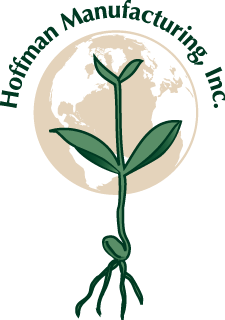 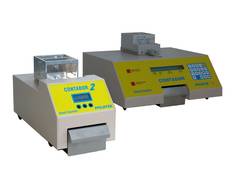 ApplicationThe Contador 2 is a newly developed instrument which is based on the practical experience with the renowned seed counter Contador.
The proven handling of the hoppers, the short feeding distance and the high counting precision are now complemented by a considerably higher counting speed. With the traditional Contador it took approximately 90 seconds to count 1000 rapeseeds, with the Contador 2 this only takes 12 seconds.
Hopper for small seeds (no. 1) or cereals (no. 2) allow fast and flexible use for different seed types.
This concept permits a fast change of samples without having to empty the counting channels.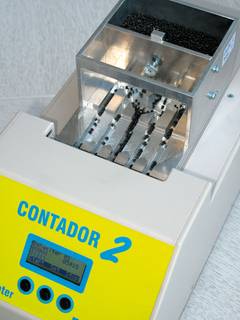 